Opportunity Scholarship Program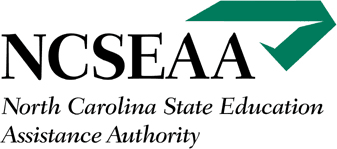 www.ncseaa.eduProvides scholarships for up to $4,200 per student per year($2,100 dollars per student per semester) and covers tuition & feesFor students who would attend a NC public school or will attend one the Spring semester before the scholarship will beginThere are exceptions including rising kindergarteners and rising first graders. This is an excellent opportunity to engage your Pre-K and Kindergarten parents. Don’t let them miss out! Families must meet the income requirements for this programNOTE: Income eligibility has changed for the 2021-2022 school year. More families with higher incomes may be eligible. Children With Disabilities GrantProvides up to $8,000 per student per year and covers tuition and fees at a private school and/or qualified expenses related to educating a child with a disabilityTuition can be paid to your school directly and qualified expenses are reimbursed to the familyFor students who have a NC IEP dated within the last 3 yearsEducation Savings AccountProvides up to $9,000 per student per year and covers tuition and fees at a private school and/or qualified expenses related to educating a child with a disabilityFamilies provided an electronic account to pay tuition and expenses For students who have a NC IEP dated within the last 3 years For more information, visit EXCEPTIONALEDNC.ORG